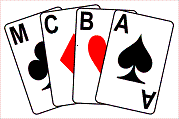 List of 2021/22 Officers and PostholdersPresidentExecutiveOther OfficersSelection CommitteeNote: The selection Committee consist of 5 members. The chair is elected at the first meeting after the AGM and becomes part of the MCBA ExecutiveConduct CommitteeNote: The Conduct Committee has no fixed size. It has met twice in 2021/22Disciplinary CommitteeNote: The Disciplinary Committee has no fixed size. It has not met since 2013/14Tournament CommitteeThis is an open committee, so no elections are necessary. All MCBA members are encouraged to attend the meetings. It did not meet in 2021/22. The tournament secretary had to resign midway through the year and the county is interested in hearing from anyone interested in taking up the post.Post2021/22 PostholderNominations for 2022/23ProposerSeconderPresidentEve LighthillEve LighthillPost2021/22 PostholderNominations for 2022/23ProposerSeconderChairIrene DaviesIrene DaviesVice ChairMichael ByrneStanding downSecretaryAlan MouldAlan MouldTreasurerJoy BlakeyJoy BlakeyTournament SecretaryCelia ComrieStood downMembership SecretaryAlan MouldAlan MouldLeague SecretaryAdam WisebergAdam WisebergGP Events SecretaryRhona GoldenfieldRhona GoldenfieldMatch SecretaryMichael ByrneMichael ByrneAdam WisebergCongress SecretaryBarbara LewisBarbara LewisPost2021/22 PostholderNominations for 2022/23ProposerSeconderHigson Cup SecretaryAdam WIsebergAdam WisebergGoldstone Trophy SecretaryRoger HoptonRoger HoptonPublicity OfficerSusan TriggsSusan TriggsSchools, Youth and Teachers Liaison OfficerFrank EadeStanding downWebmasterRodney LightonRodney LightonAccounts PreparerHoward StubbingsHoward StubbingsAuditorPeter GreenPeter GreenEBU ShareholdersAlec SmalleyJeff MorrisAlan MouldAlec SmalleyJeff MorrisAlan MouldHandbook EditorsSusan TriggsGraham WinnSusan TriggsGraham WinnPost2021/2022 PostholderNominations for 2022/23ProposerSeconderMemberAdam WisebergRoger HoptonJohn RobertsMichael ByrneRhona GoldenfieldAdam WisebergRoger HoptonJohn RobertsStanding downStanding downPost2021/22 PostholderNominations for 2022/23ProposerSeconderMemberAdam WisebergAlec SmalleyKevin ComrieMichael ByrneAlan MouldAlec SmalleyMichael ByrneAlan MouldPost2021/22 PostholderNominations for 2022/23ProposerSeconderMemberJoy BlakeyJohn HollandRodney LightonEspen GisvoldJoy BlakeyJohn HollandRodney LightonEspen Gisvold